Порядок подачи заявления о предоставлении социальных услуг в полустационарной форме через портал ГОСУСЛУГИ1. Войдите в личный кабинет портала Госуслуг при помощи логина и пароля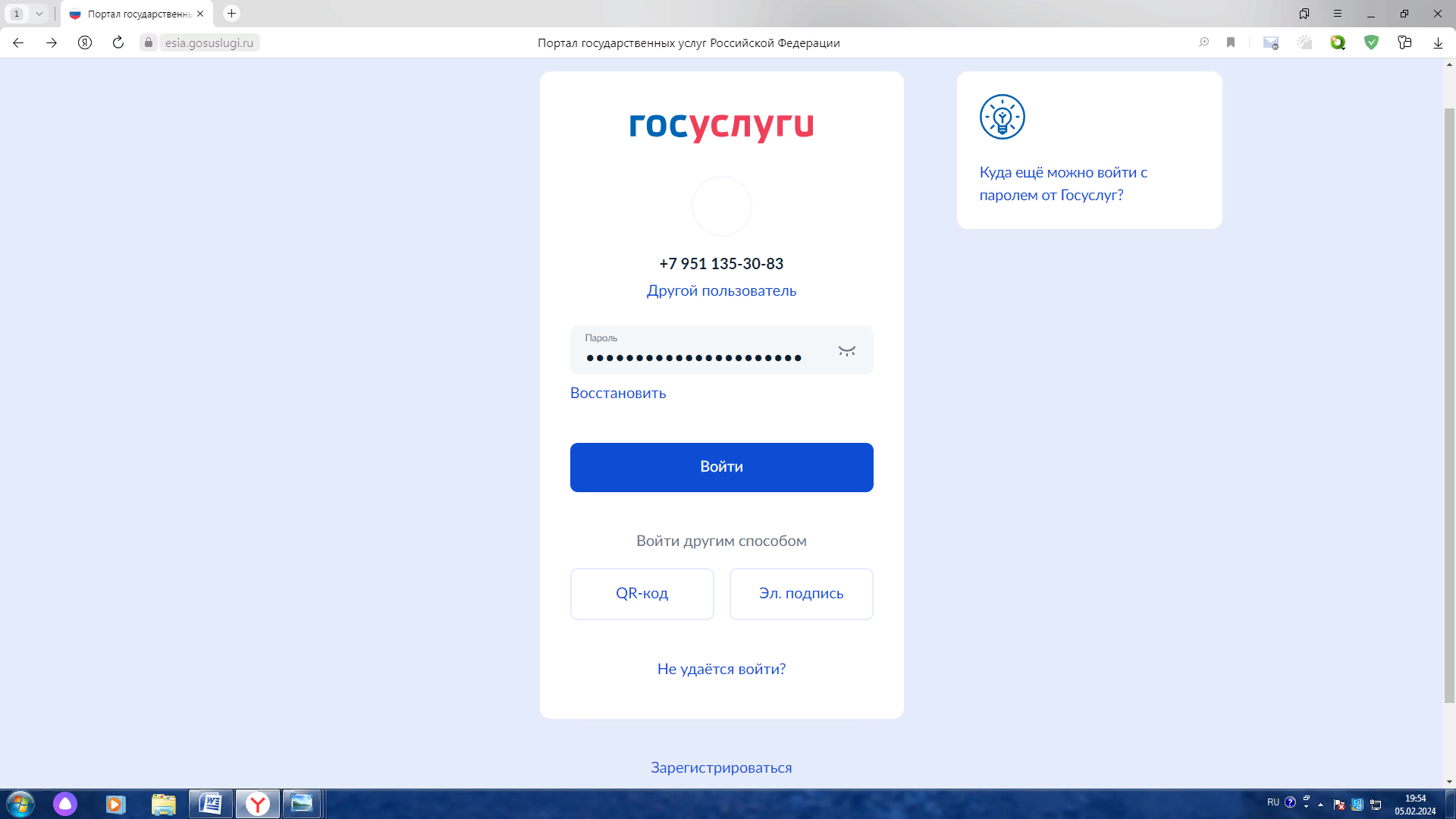 2. В поисковой строке введите текст: признание гражданина нуждающимся в социальном обслуживании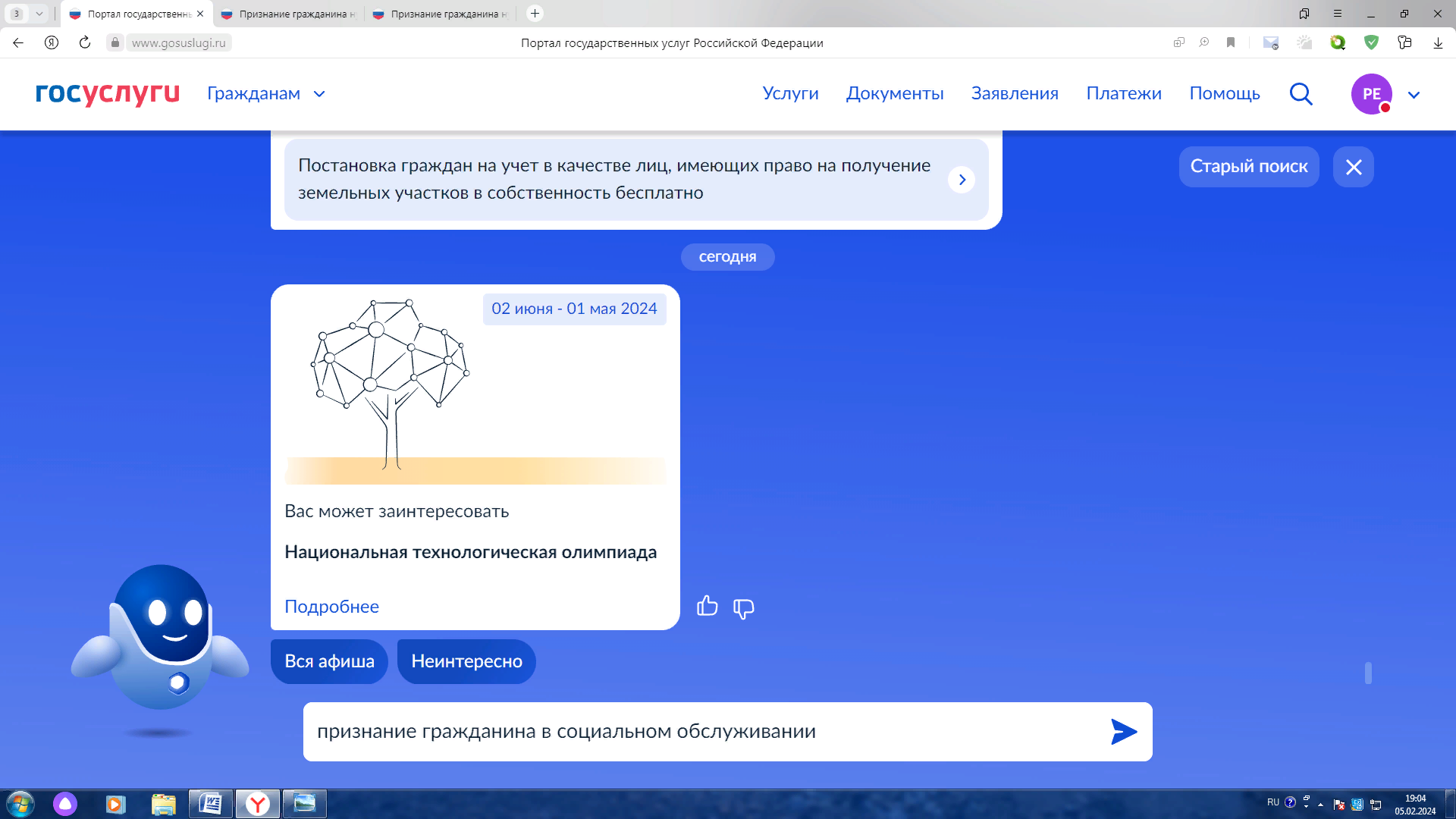 3. В появившемся разделе «Признание гражданина нуждающимся в социальном обслуживании» необходимо нажать поле выбора «Начать»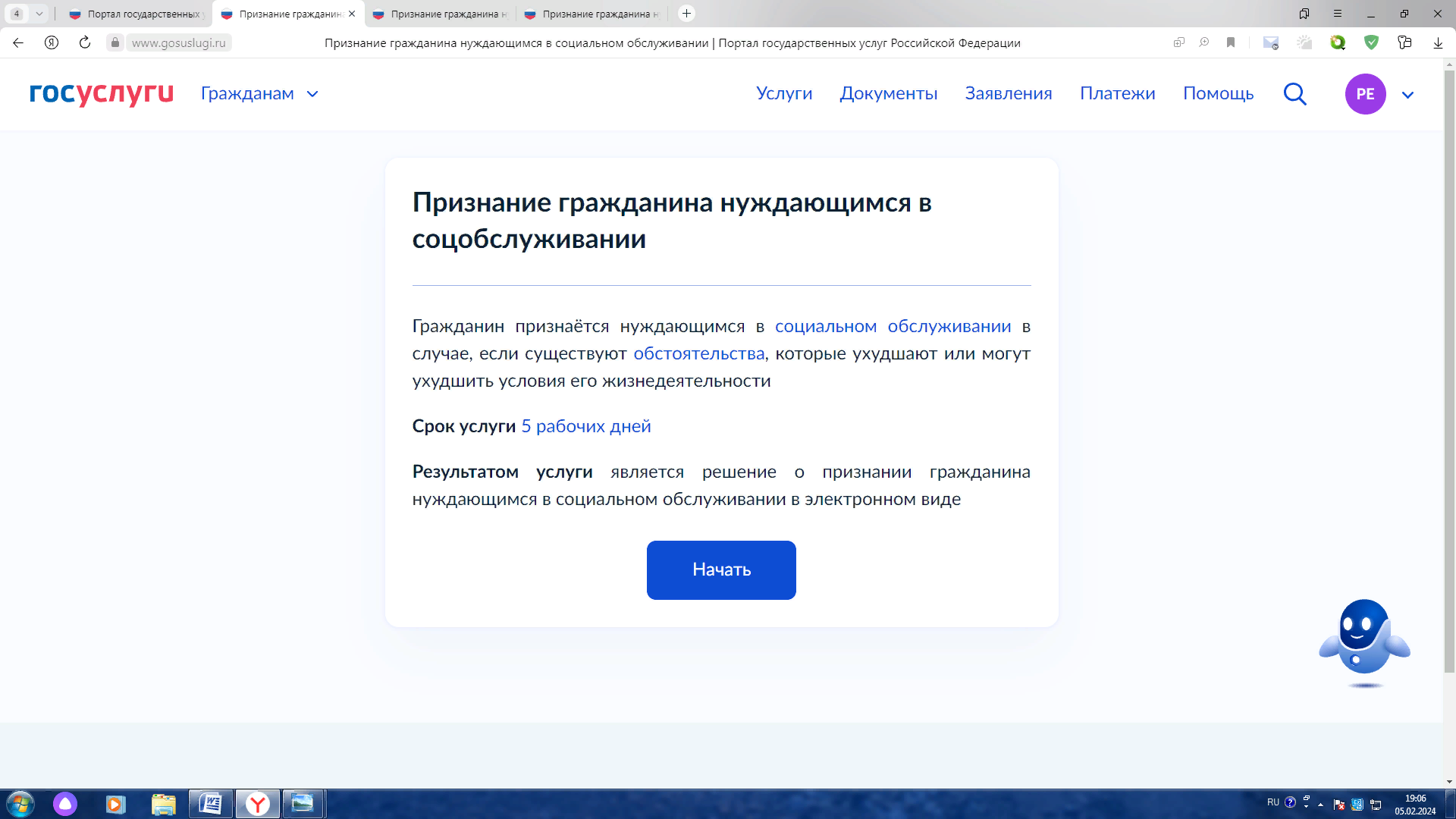 4. Далее необходимо нажать в поле выбора вариант предоставления услуги «Полустационарная форма социального обслуживания»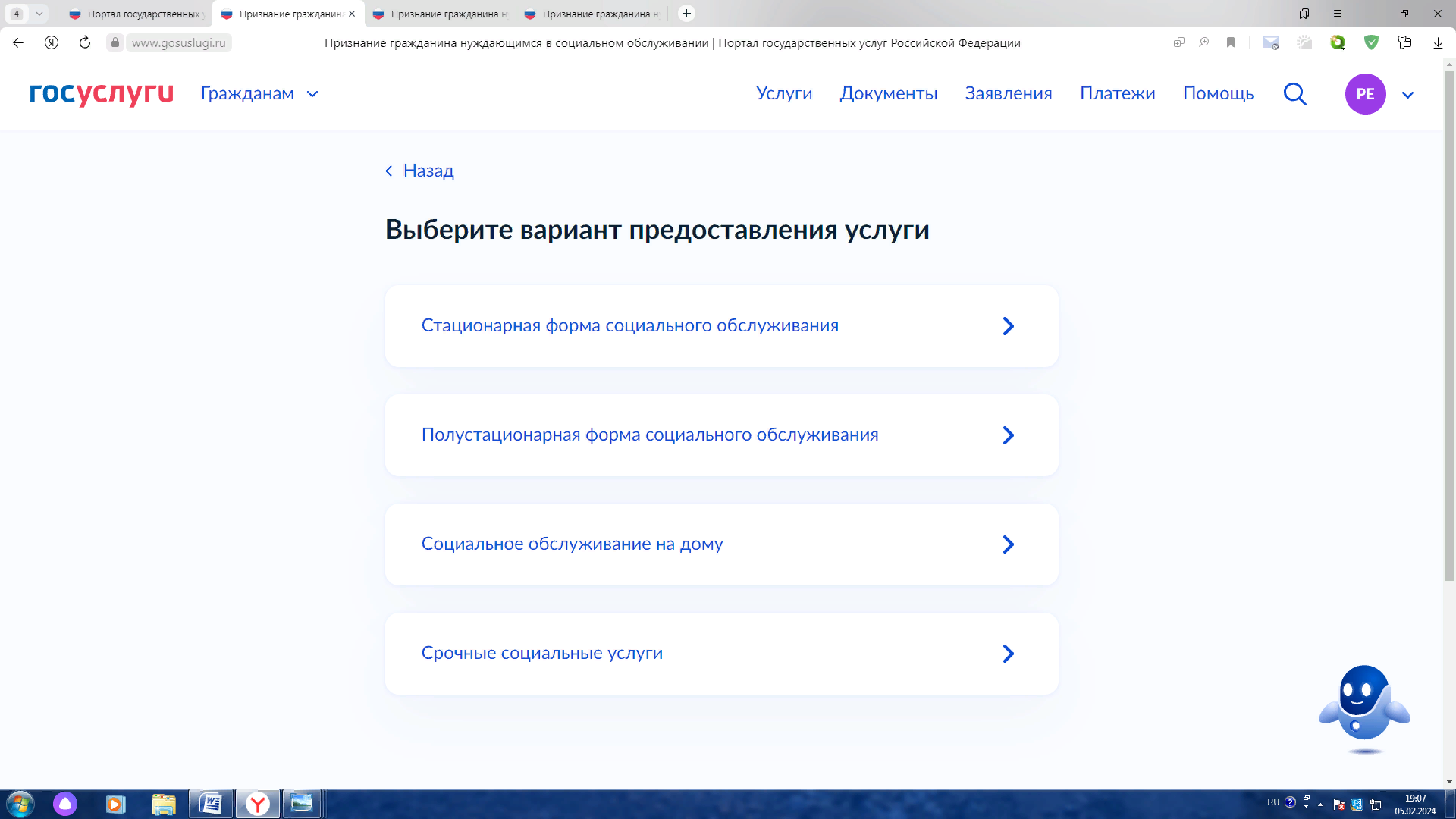 5. Выбираем причину признания гражданина нуждающимся в социальном обслуживании, для чего ставим отметку в ячейке слева напротив выбранной причины и нажимаем на активное после выбора причины, поле «Далее»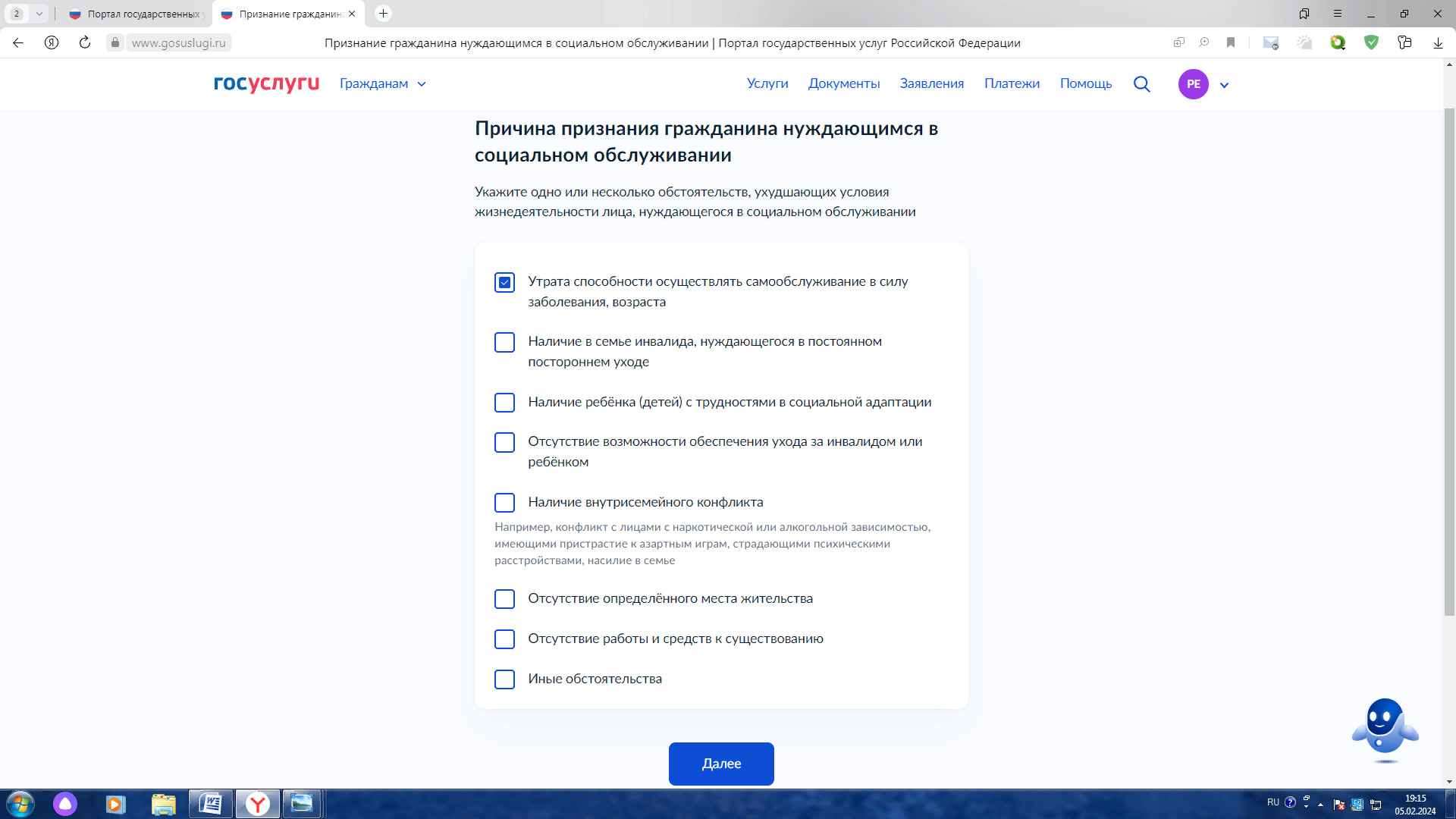 6. В разделе «Имеется ли в наличии документ подтверждающий нуждаемость в социальном обслуживании» выбираем нужную графу: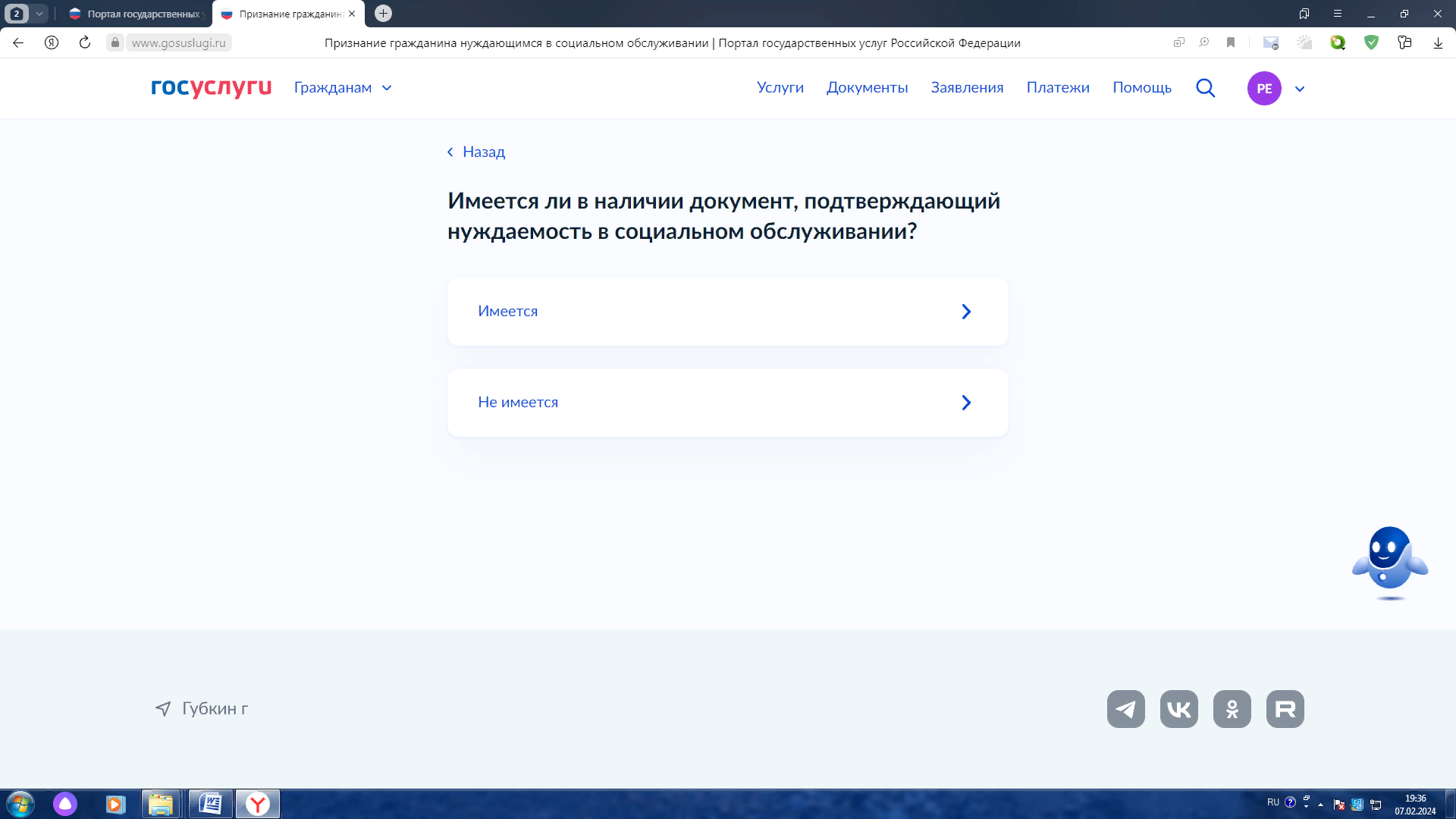 Если имеется, то прикрепляем документы в появившемся окне и нажимаем поле «Далее»: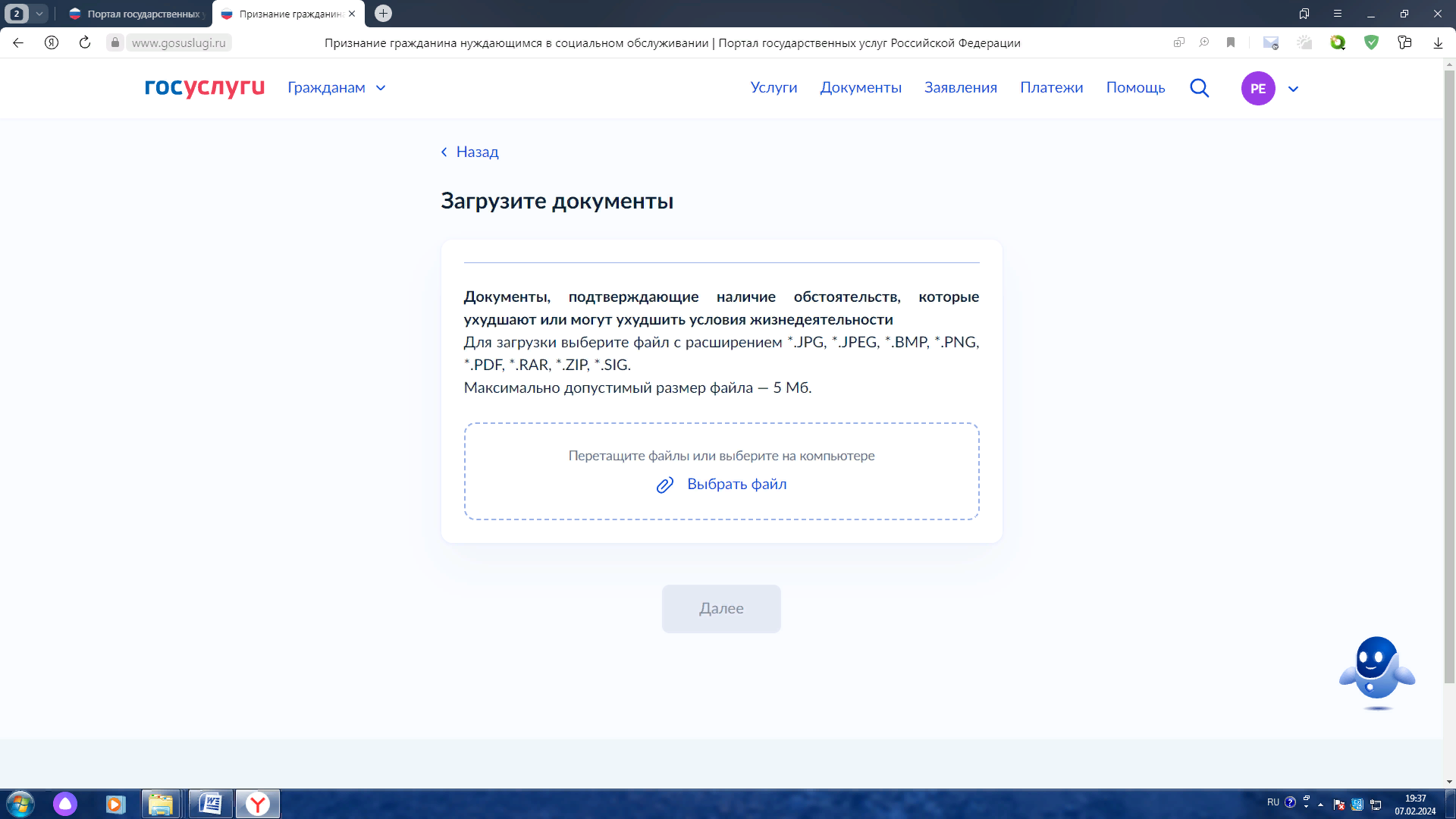 7. В разделе «Кого необходимо признать нуждающимся в социальном обслуживании?» нажимаем на нужное поле «Ребенка» или «Совершеннолетнего»	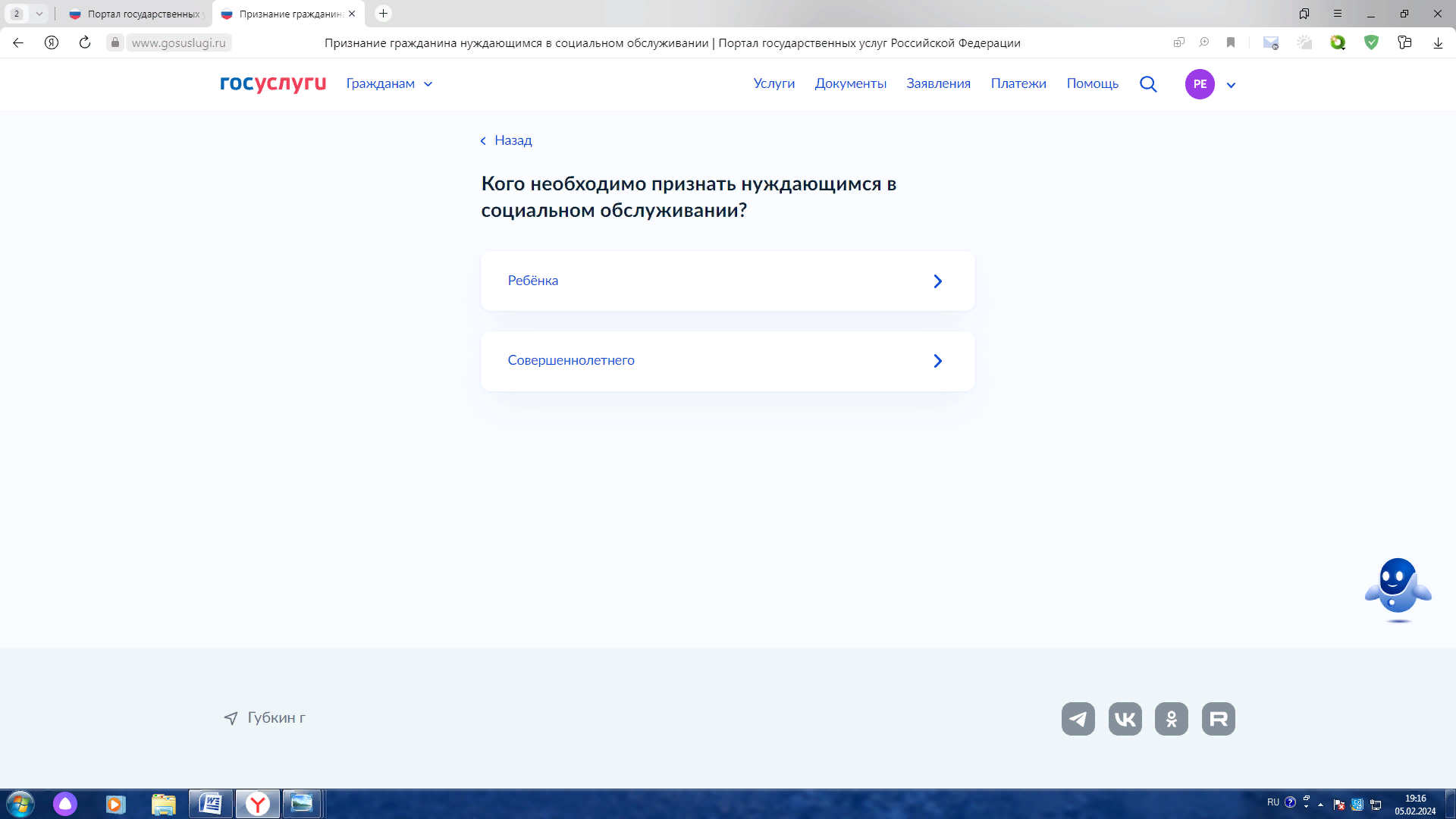 8. В разделе «Кто обращается за услугой?» необходимо выбрать «Заявитель» или «Представитель» и нажать на соответствующее поле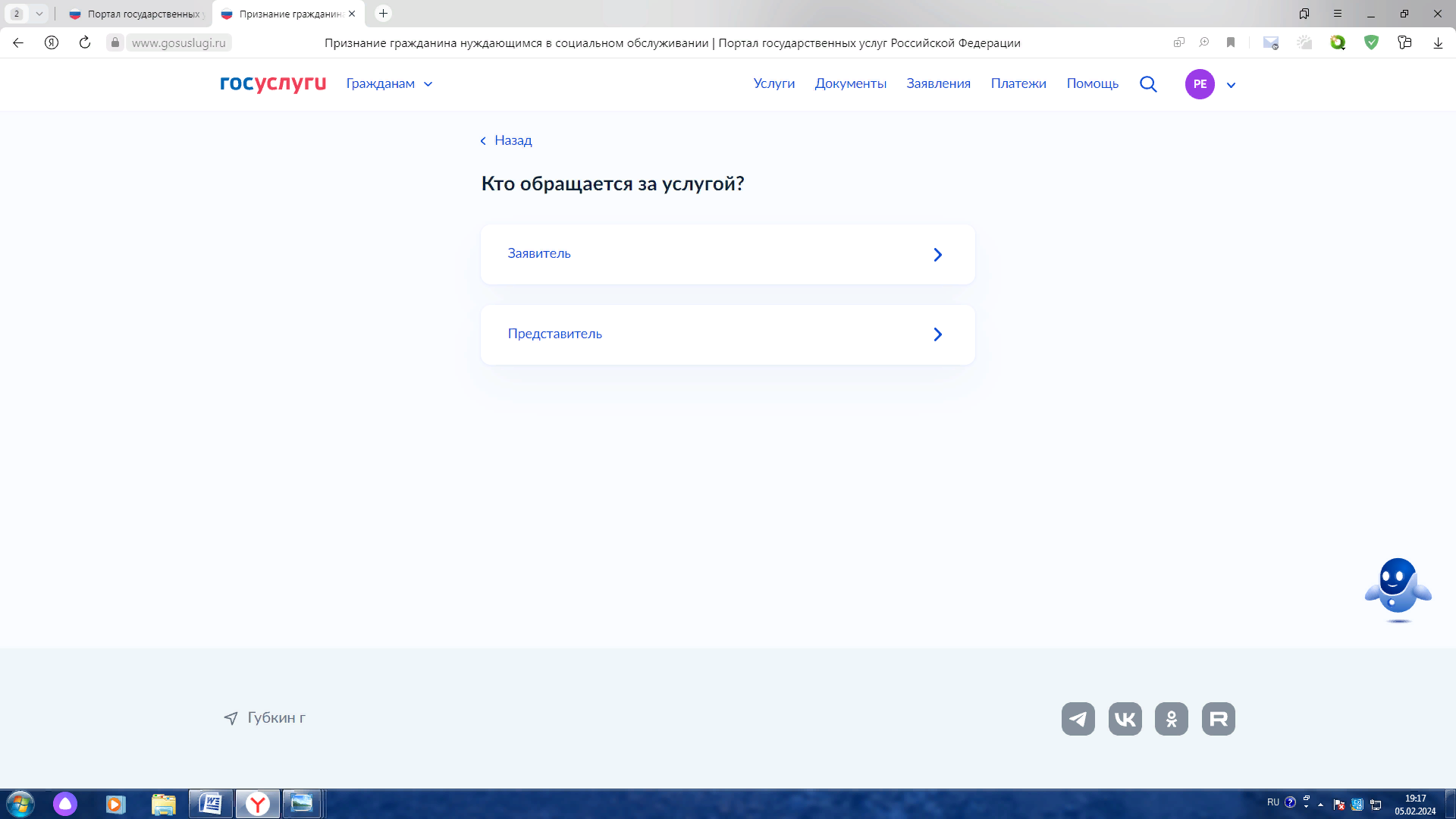 9. В разделе «Сведения о заявителе» необходимо проверить свои данные персональные данные, если все верно, то нажимаем на поле «Верно», если необходимы изменения, то нажимаем на поле «Изменить» и вносим необходимые поправки, сохраняем и далее нажимаем на поле «Верно»10. В разделе «Контактный телефон заявителя» проверяем номер телефона, и если номер указан правильно, то нажимаем на поле «Верно», если необходимы изменения, то нажимаем на поле «Изменить» и вносим необходимые поправки, сохраняем и далее нажимаем на поле «Верно»11. В разделе «Электронная почта  заявителя» проверяем  адрес электронной почты, и если он указан правильно, то нажимаем на поле «Верно», если необходимы изменения, то нажимаем на поле «Изменить» и вносим необходимые поправки, сохраняем и далее нажимаем на поле «Верно»12. В разделе «Укажите адрес заявителя» необходимо выбрать одно из полей: «Адрес регистрации по месту жительства», «Адрес временной регистрации», либо «Определенное место жительства отсутствует» (в случае отсутствия адреса регистрации по месту жительства и адреса временной регистрации)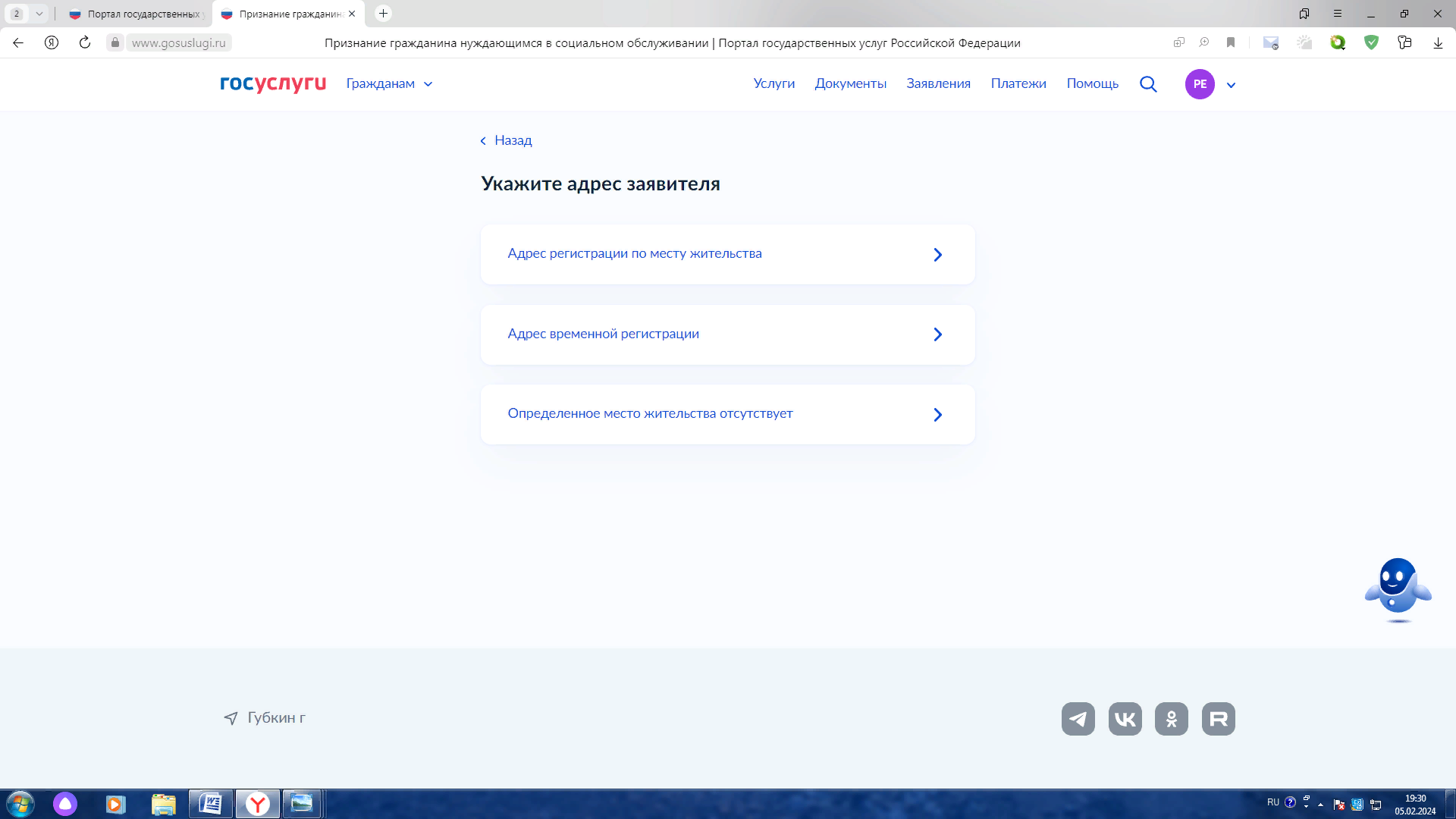 13. В разделе «Адрес по месту жительства» проверить указанный адрес, если он верный, то нажимает «Далее», если необходимы изменения, то нажимаем на поле «Уточнить адрес», вносим необходимые поправки, сохраняем и далее нажимаем на поле «Далее». В том случае если квартира отсутствует, необходимо поставить об этом отметку в ячейке «Нет квартиры», если в адресе отсутствует дом - отметку ставим в ячейке «Нет дома» и нажимаем на поле «Далее»14. В разделе «Укажите наименование учреждения, в которое планируется направление заявителя». В Губкинском городском округе необходимо указать                     МБУ «Комплексный центр социального обслуживания населения» и нажимаем на поле «Далее»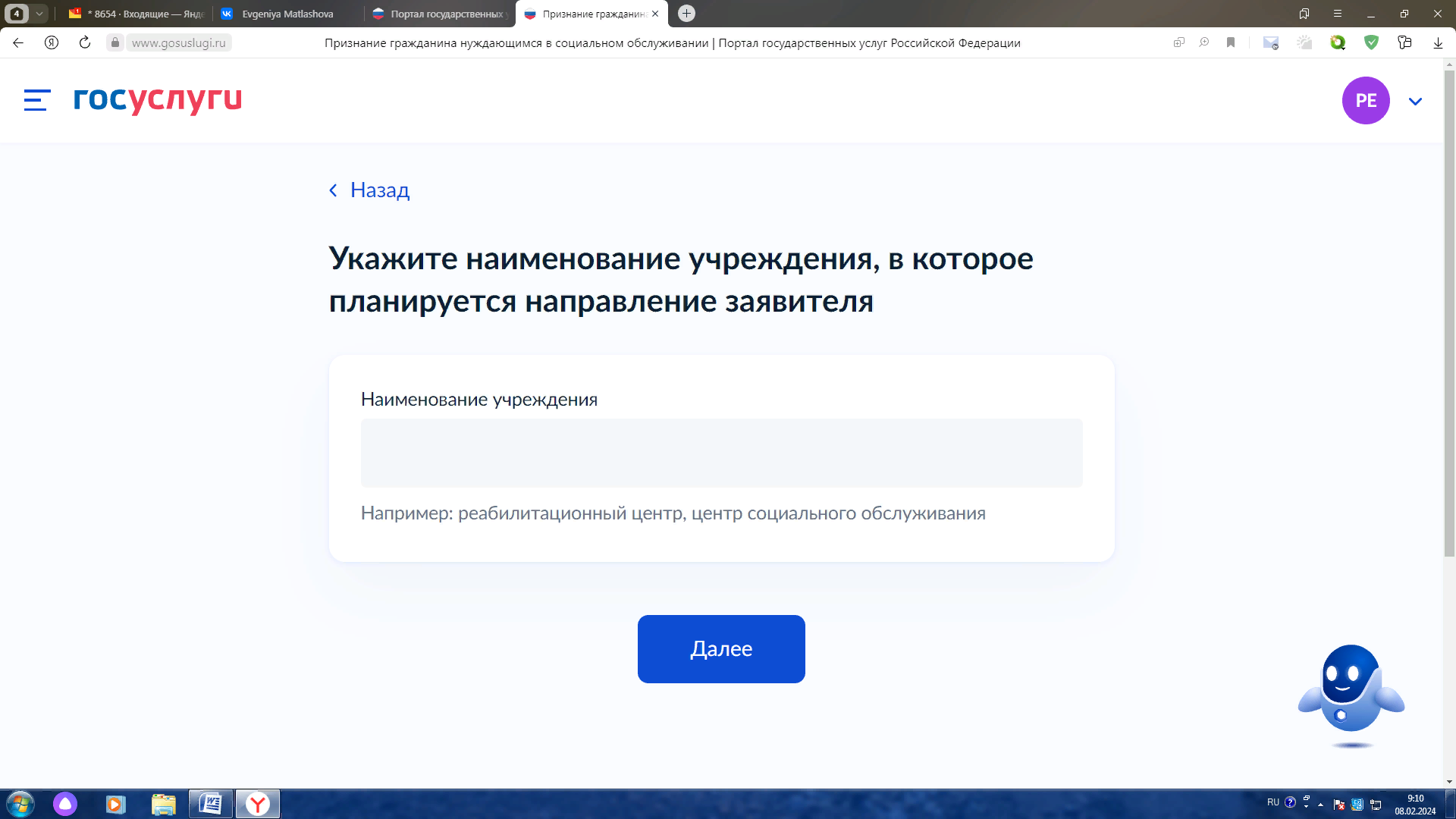 15. Далее загружаем медицинские документы «Справка медицинской организации о состоянии здоровья гражданина» и нажимаем на поле «Далее»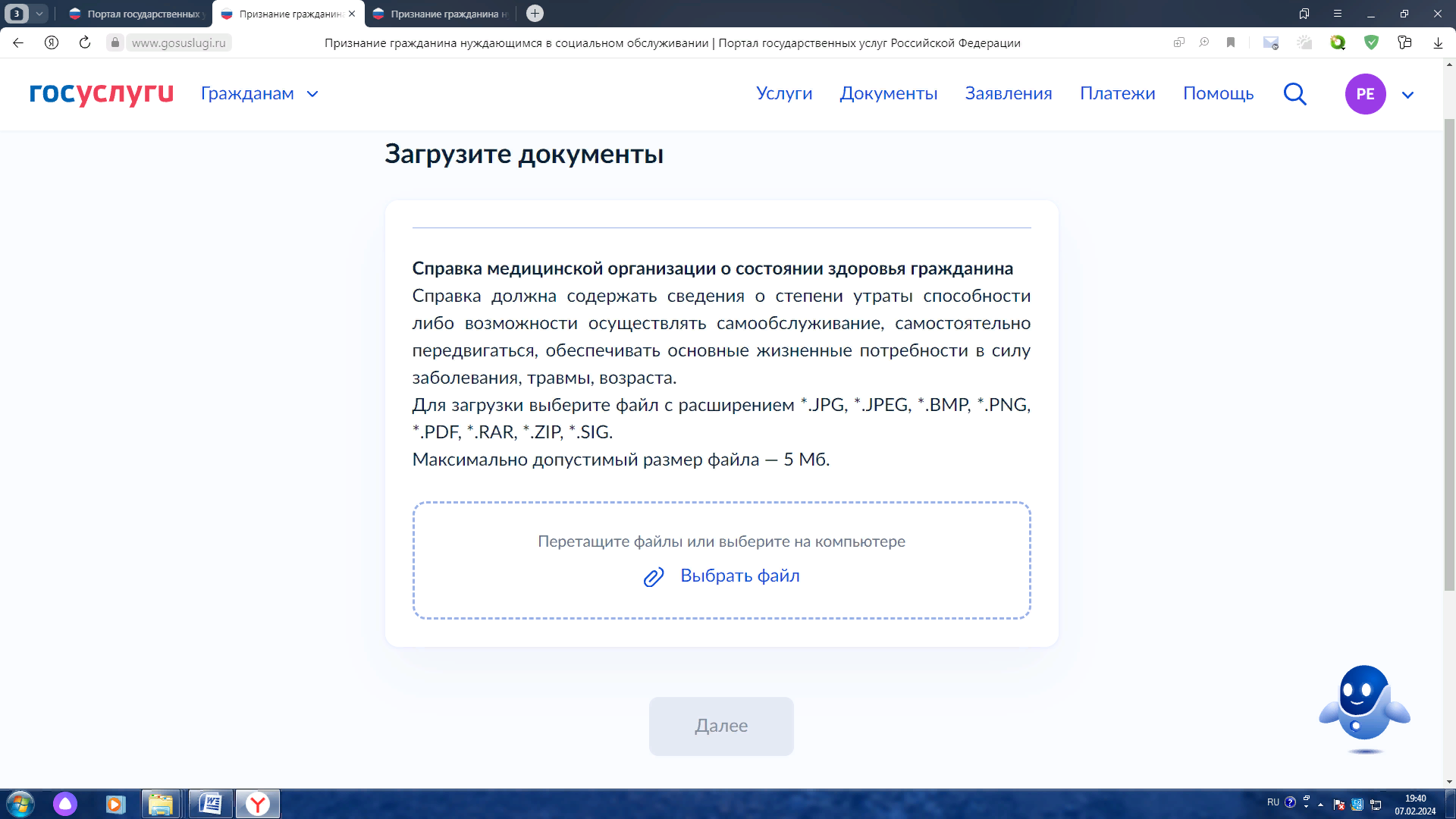 16. В разделе «У заявителя имеется индивидуальная программа реабилитации и абилитации инвалида?» выбираем поле «Имеется» или «Не имеется»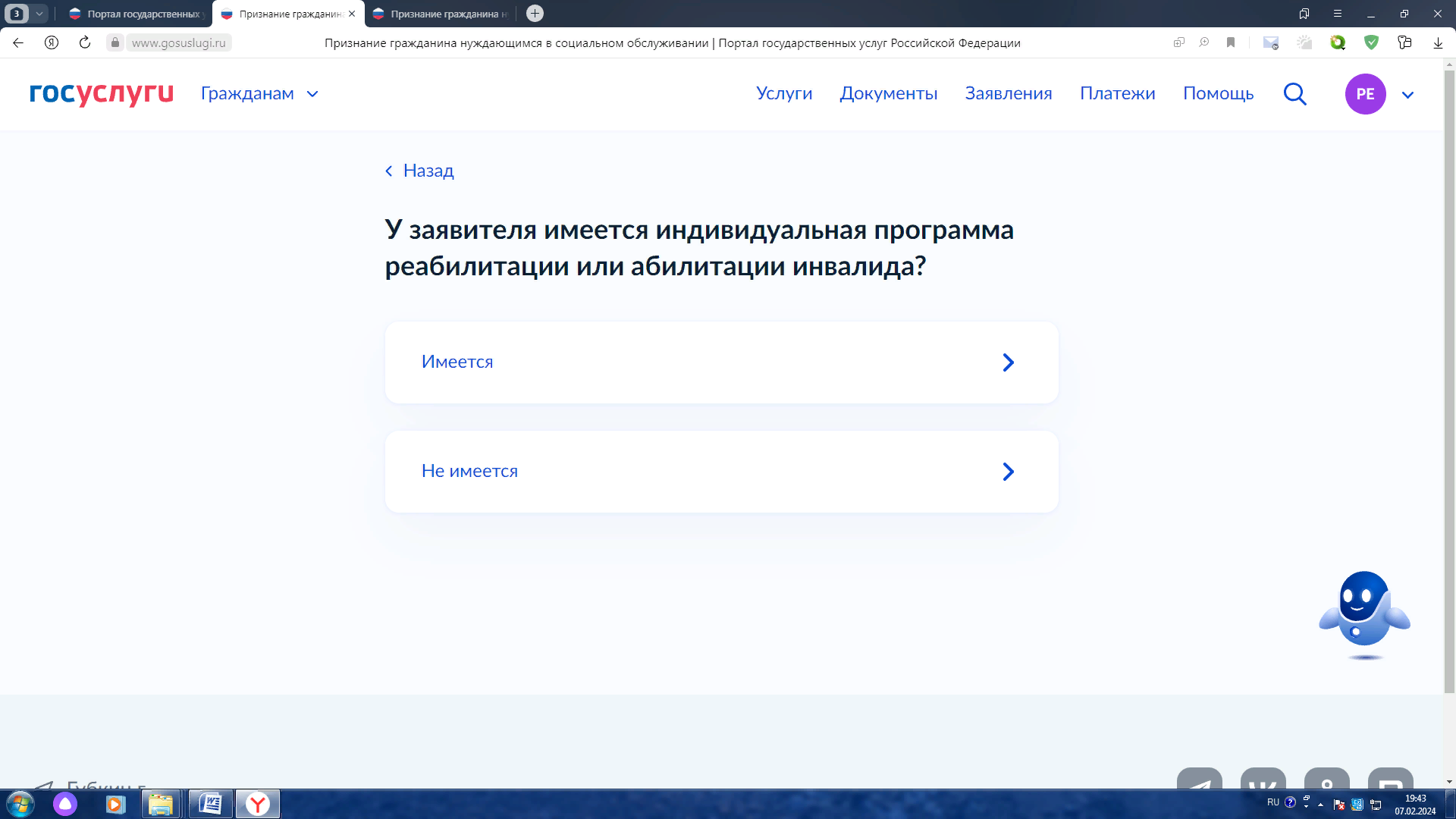 Если индивидуальная программа реабилитации или абилитации имеется, то в открывшемся разделе загружаем подтверждающий документ и нажимаем на поле «Далее»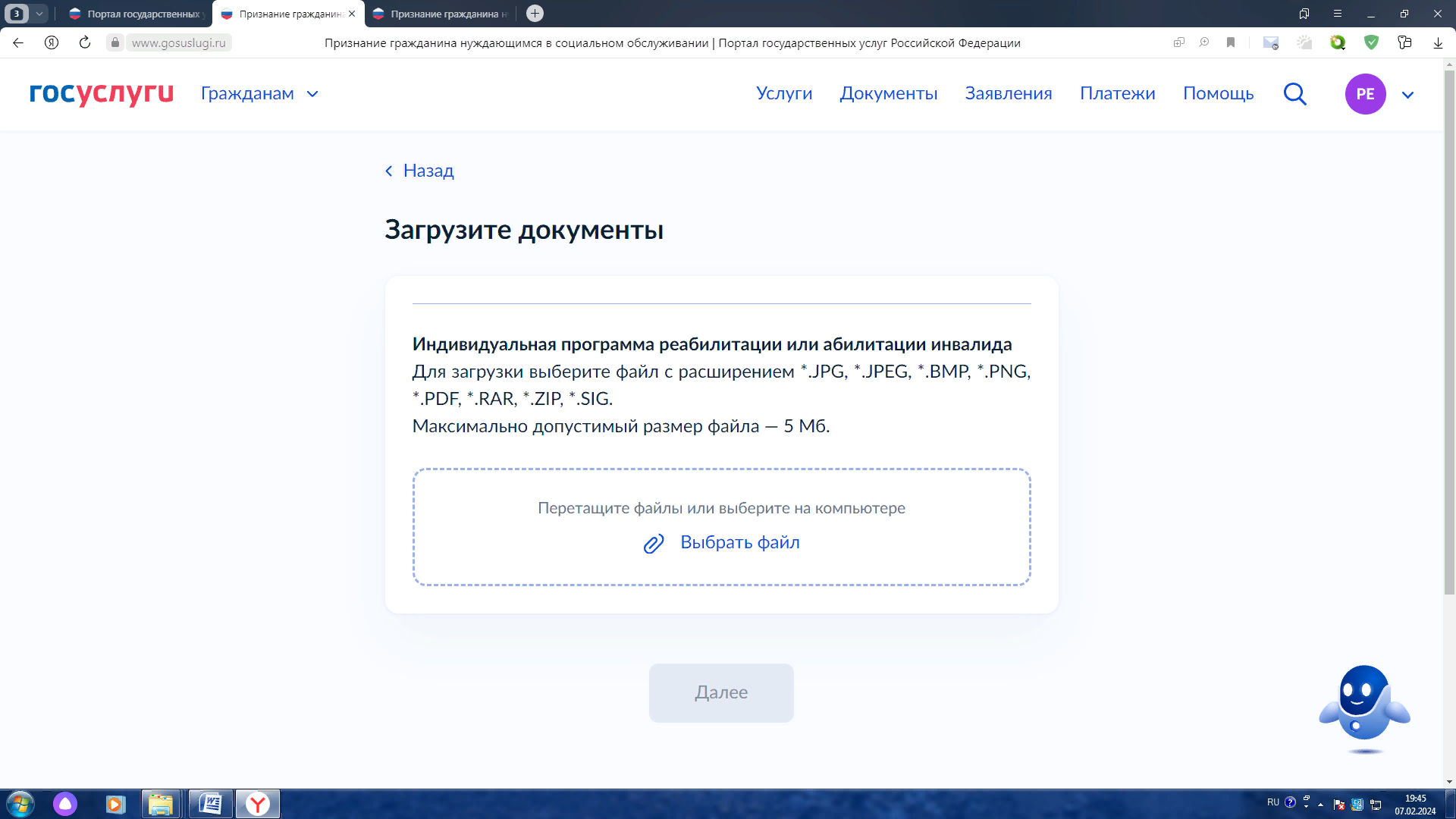 17. В разделе «Сведения о заявителе» выбираем одну из предложенных позиций: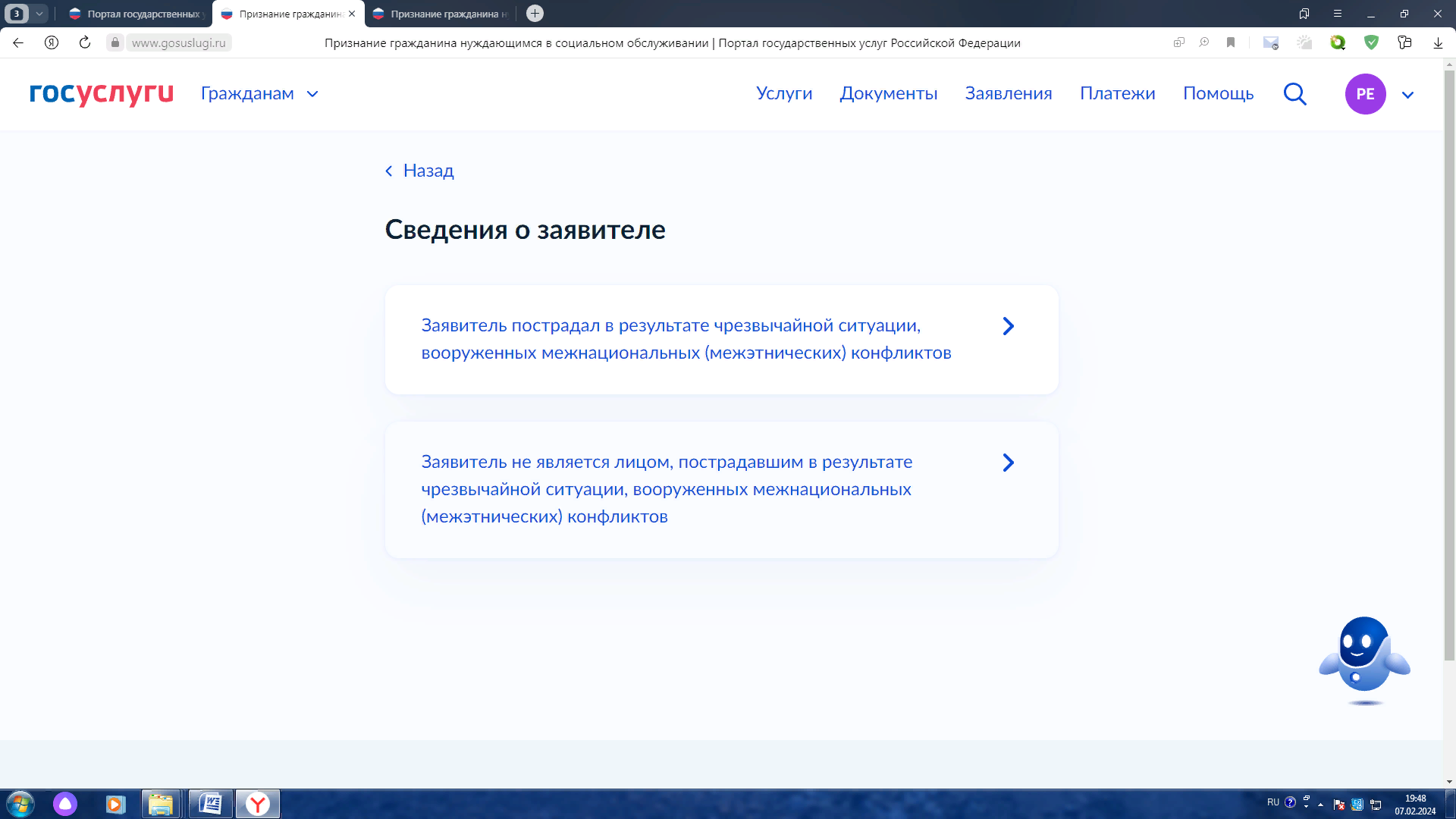 18.  В разделе «Заявитель проживает один?» выбираем одну из предложенных позиций: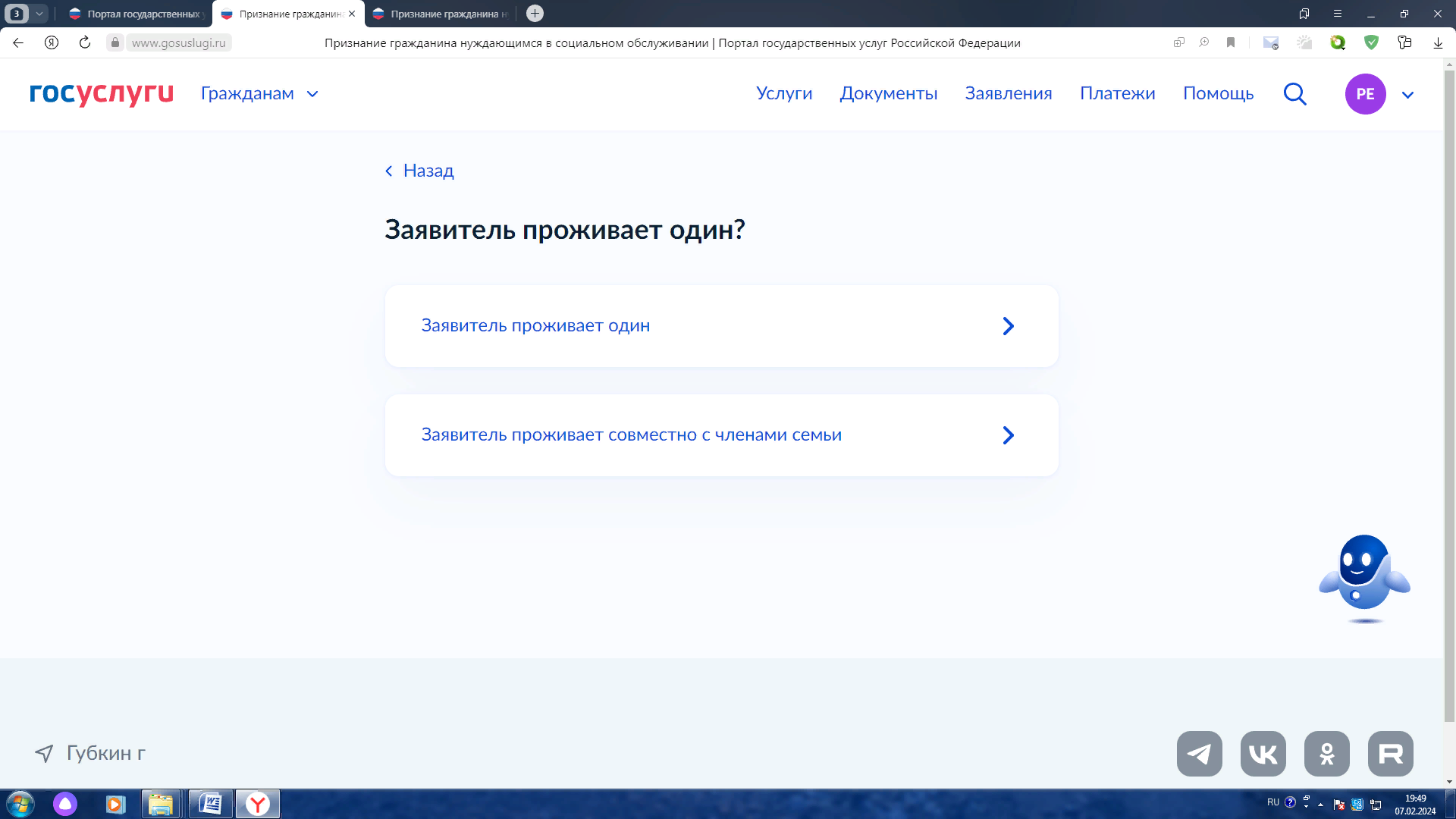 Если мы выбираем позицию «Заявитель проживает совместно с другими членами семьи, то в появившемся разделе «Кем являются члены семьи по отношению к заявителю?» необходимо выбрать нужную позицию и нажать на поле «Далее», в открывшихся окнах необходимо заполнить сведения о членах семьи: фамилия, имя, отчество, паспортные данные, СНИЛС, место регистрации, временного пребывания или отсутствие места жительства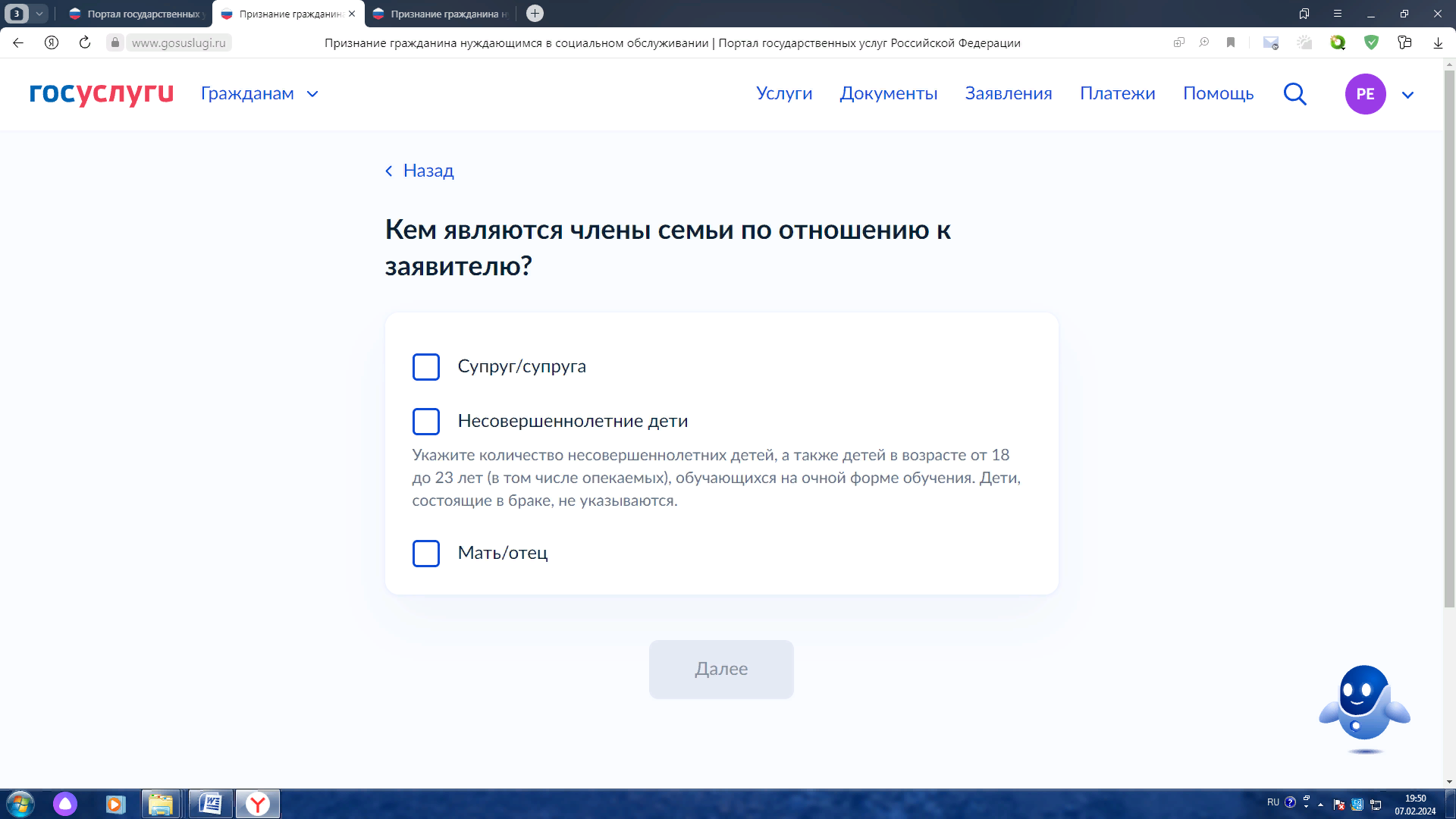 19. В разделе «Имеются ли у заявителя доходы?» выбираем нужное поле «Имеются» или «Не имеются»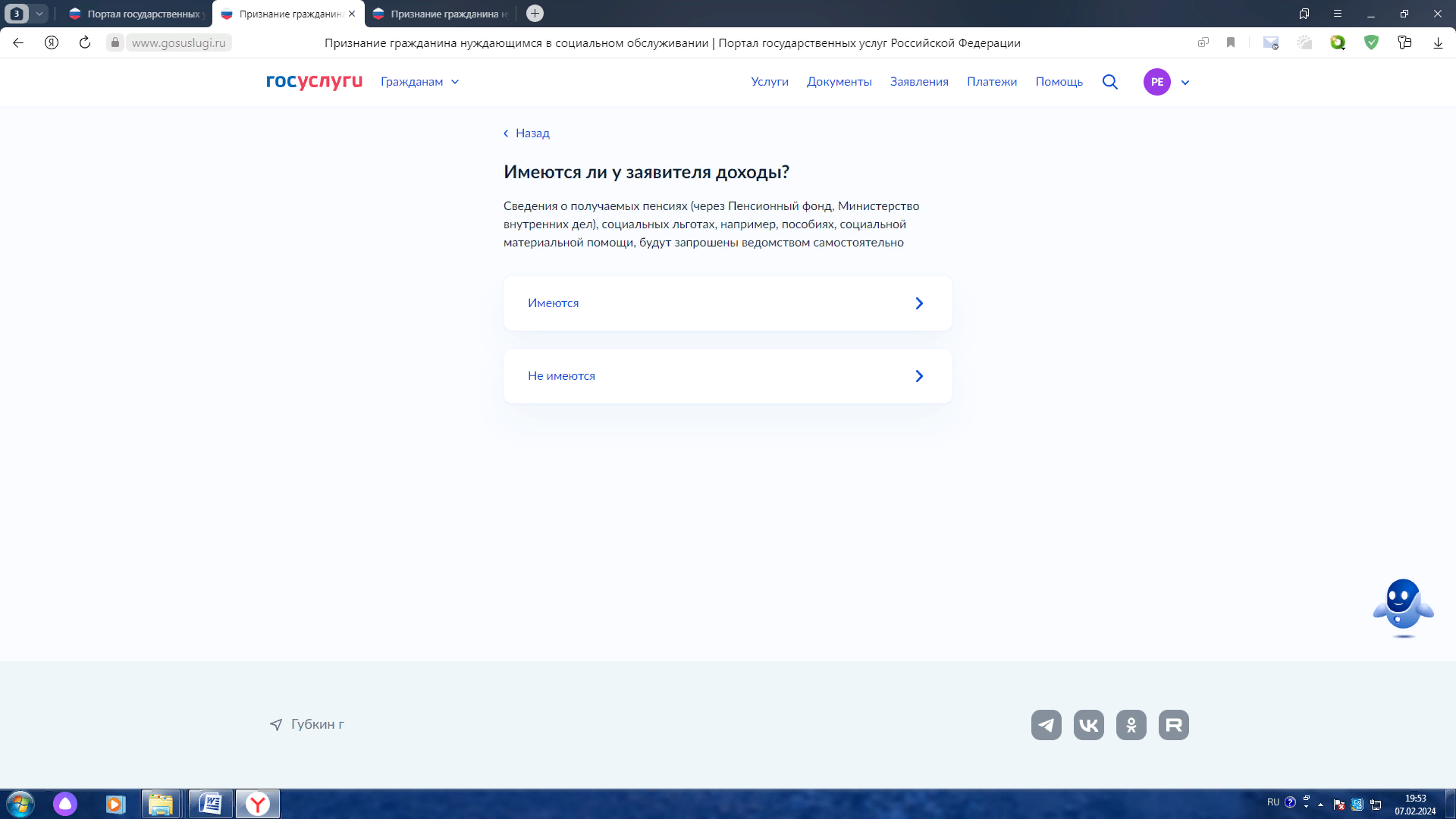 Если у заявителя имеются доходы, то в разделе «Сведения о доходах заявителя» необходимо указать вид доходов и сумму доходов за последние 12 месяцев, предшествующих месяцу обращения. Например, если доходом является пенсия, то в графе «Вид доходов» мы указываем  «Иные», в появившейся строке «Наименование дохода» указываем «Пенсия», в строке «Сумма дохода» указываем размер пенсии в рублях, с копейками.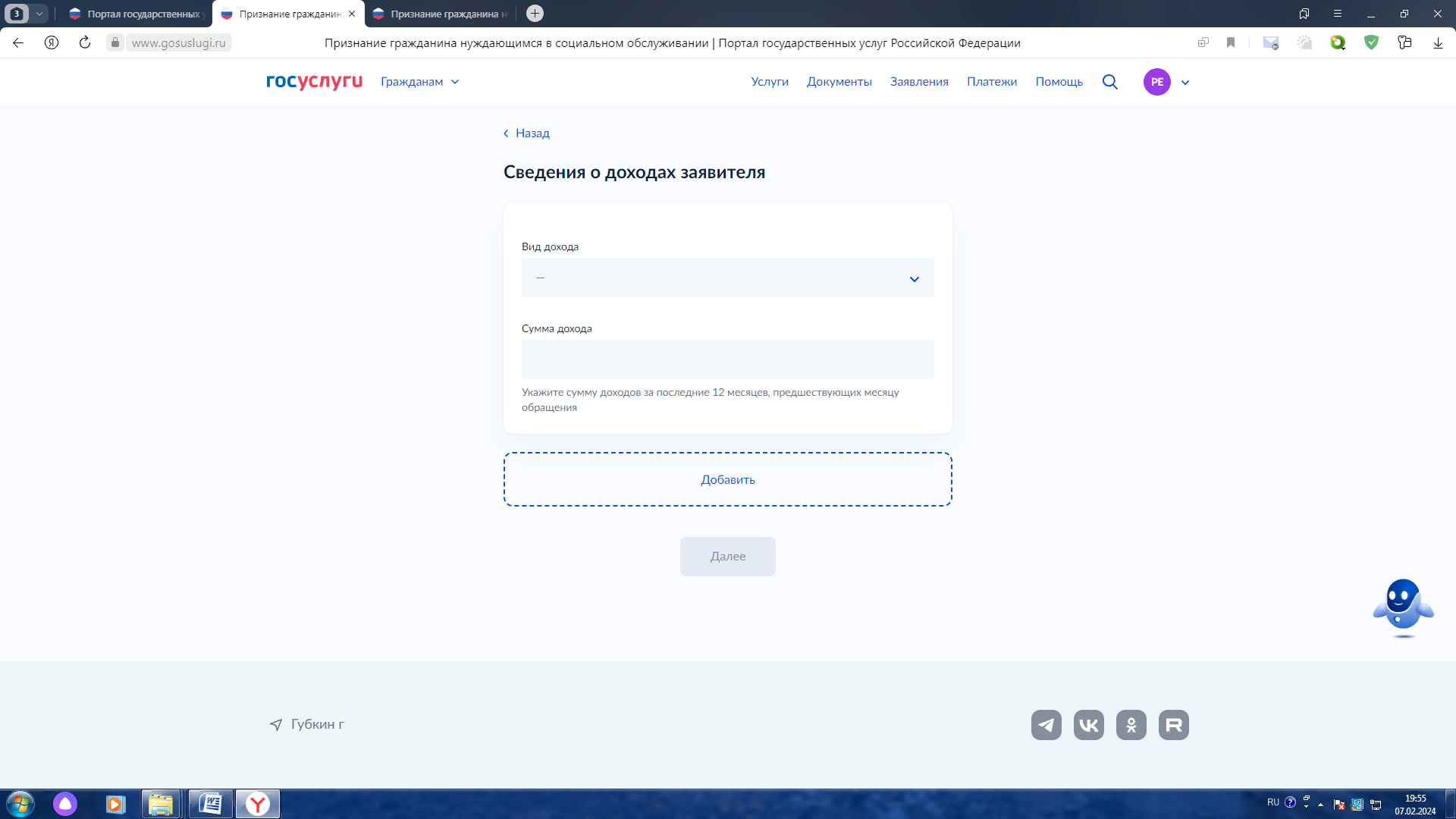 20. Загружаем документ, подтверждающий доход заявителя и нажимаем поле «Далее»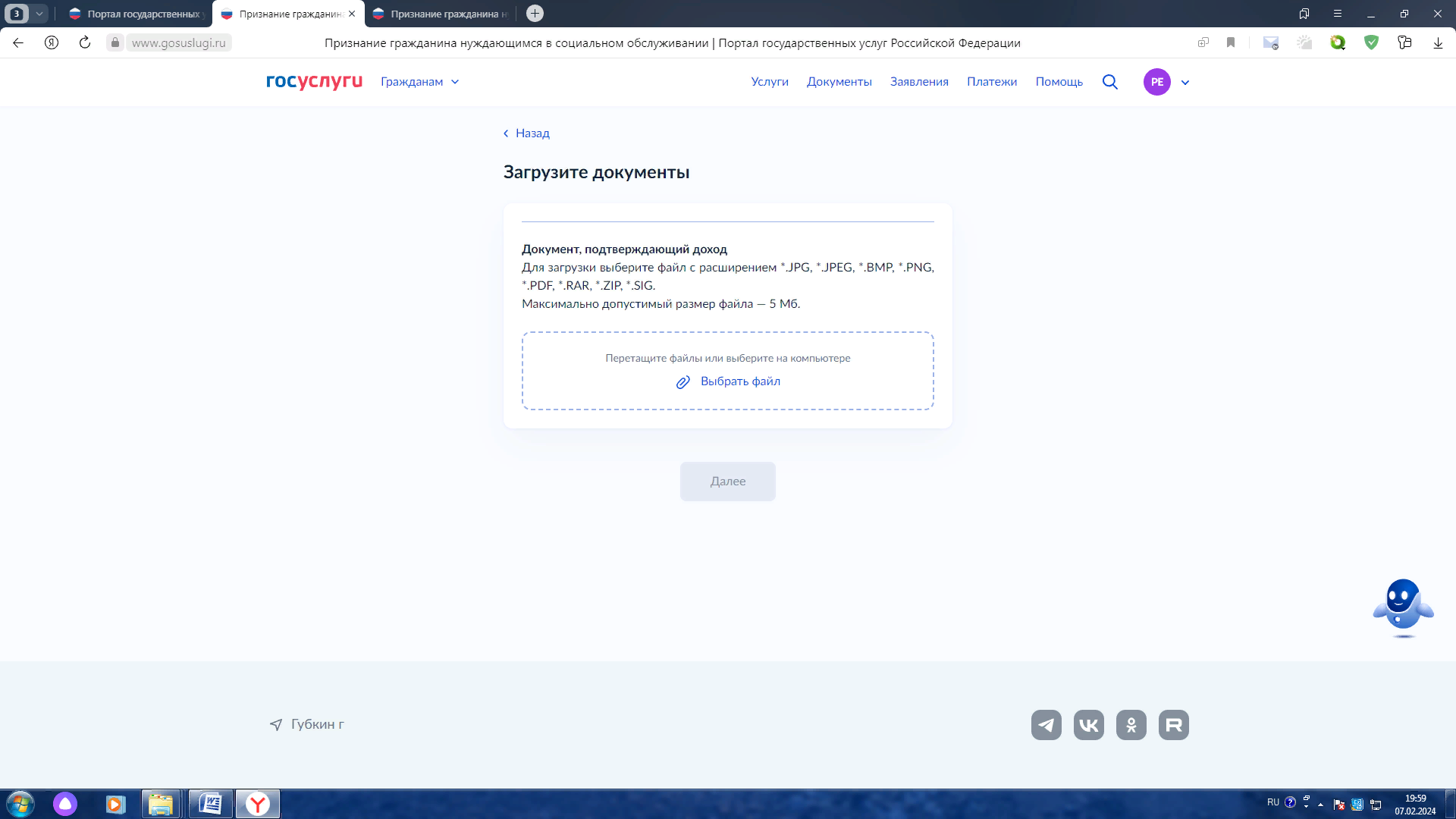 20. Далее необходимо указать в какой уполномоченный орган по признанию гражданина нуждающимся в социальном обслуживании подается заявление, например, в случае проживания или пребывания гражданина на территории Губкинского городского округа Белгородской области – в Управление социальной политики администрации Губкинского городского округа.Для этого в появившейся на экране строке «Адрес или название» необходимо ввести слово «Губкин», нажать на поле с наименованием уполномоченного органа: «Управление социальной политики администрации Губкинского городского округа», далее «Выбрать»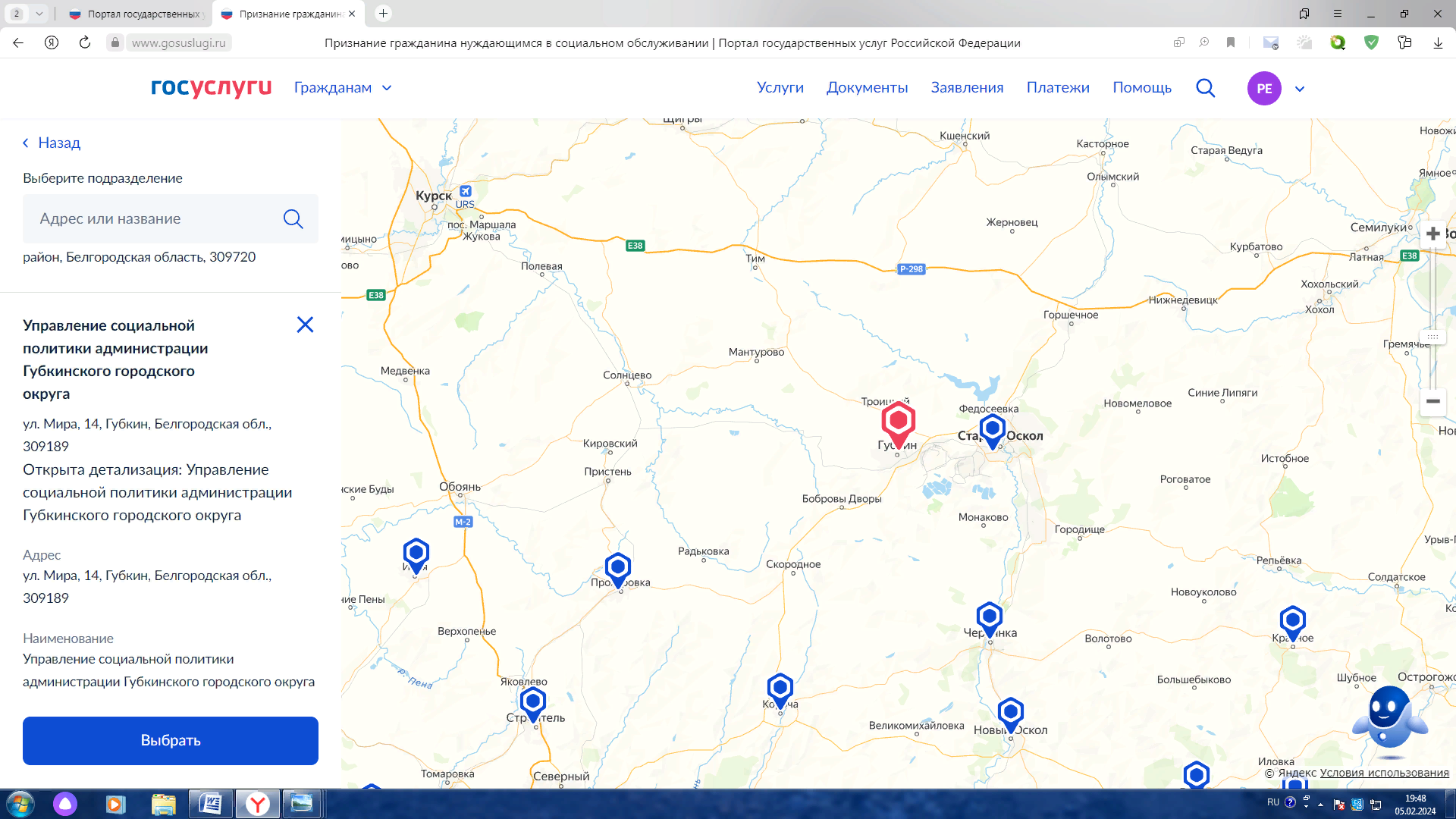 21.   В разделе «Способ получения результата» нажимаем на поле «Подать заявление».В случае необходимости получить решение о признании на бумажном носителе необходимо поставить отметку об этом в поле «Получить дополнительно результат на бумажном носителе» и после этого нажимаем на поле «Подать заявление».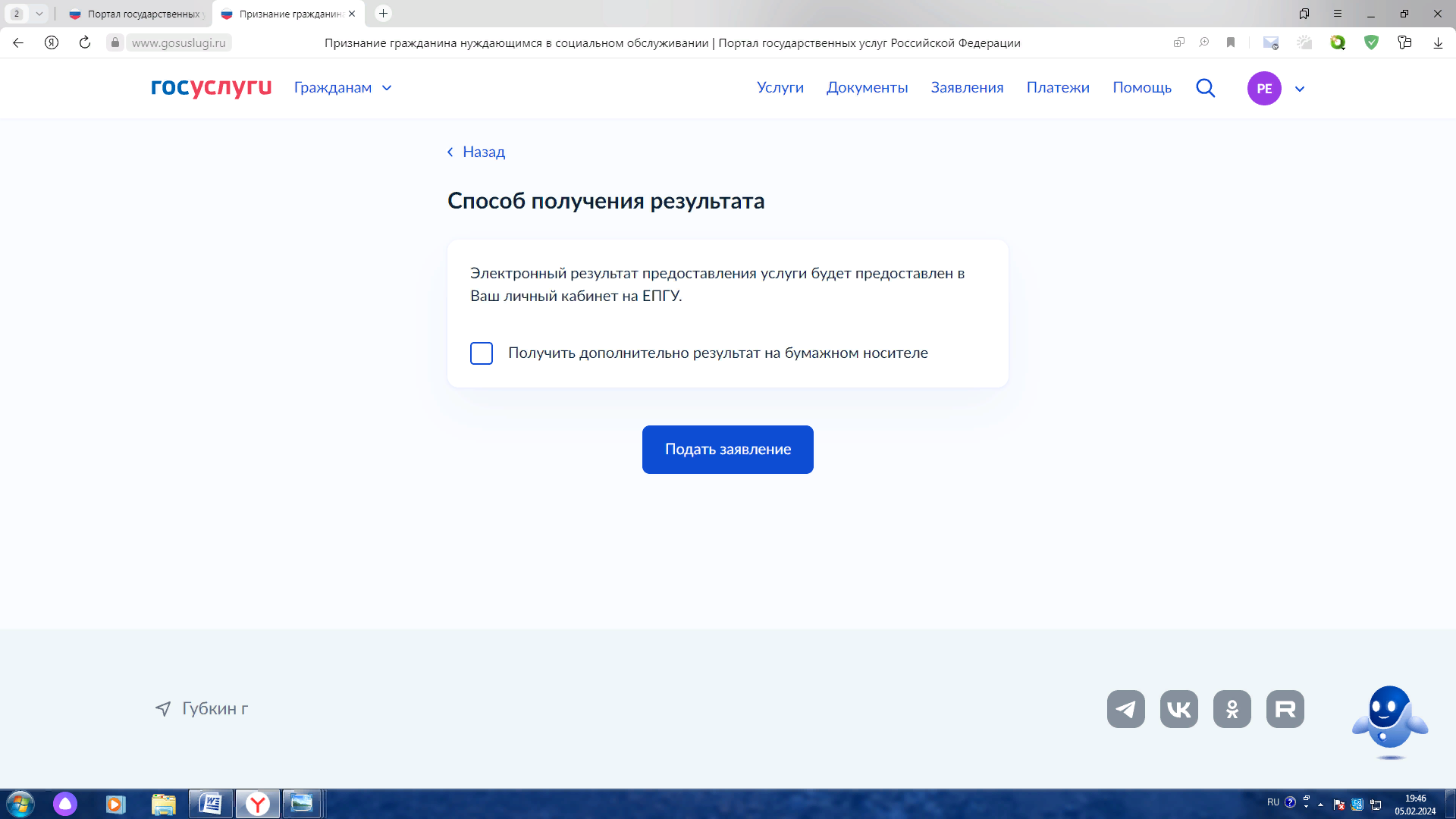 